                                                                                    Ljubljana, 28.5.2020RAZPISUsposabljanje strokovnih kadrov v športu – 2. Stopnjado-usposabljanjeHokejska zveza Slovenije bo v juniju in avgustu 2020 organizirala tečaj do-usposabljanja strokovnih delavcev v športu – Športno treniranje - Hokej na ledu – 2. Stopnja.Pogoji vpisa: -   trener hokeja na ledu (stara 2. stopnja)najmanj 6 let športno pedagoške prakse Pogoji dokončanja: -   najmanj 80 % prisotnost na predavanjih in vajah                                    opravljen teoretični izpit                                    seminarska nalogaPotrebni dokumenti: -   prijavnica                                     kopija osebnega dokumenta                                     kopija potrdila usposobljenosti                                     potrdilo kluba o aktivnem trenerskem deluTečaj bo potekal v Hali Tivoli v Ljubljani.Najmanjše število prijav je 10 kandidatov, v nasprotnem primeru bo tečaj odpovedan oziroma prestavljen na naslednje leto.Cena tečaja je 250 €.Prijave na tečaj pošljite do srede, 10. 6. 2020, na naslov: aci.ferjanic@hokejska-zveza.si.Kotizacijo za tečaj poravnate po prejetju računa, vendar najkasneje dan pred začetkom tečaja, zadnji dan je 18. 6. 2020.Okvirni program tečajaOpomba: Zaradi razmer okrog virusa – Covid 19 se lahko predavanja in vaje v avgustu zamaknejo za en teden.                                                                   Hokejska zveza Slovenije                                                                              Aci Ferjanič                                                                       Vodja usposabljanjaHOKEJSKA ZVEZA SLOVENIJEICE HOCKEY FEDERATION OF SLOVENIACelovška cesta 25, SI-1000 LjubljanaTel: +386 1 2313121 Mob: +386 51 2705000E-mail: hzs@hokejska-zveza.si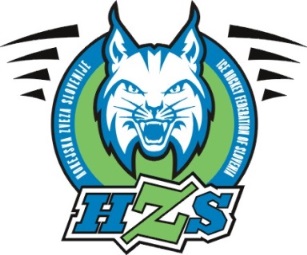 DatumUraUreTema19.6.202016.00-19.003 Organizacija in upravljanje20.6.20208.00-13.005 Preventiva športnih poškodb in pretreniran.21.6.20208.00-13.005 Osnove športnega treniranja15.00-20.005 Osnove športnega treniranja25.6.20208.00-12-004 Psihološka priprava športnika in trenerja14.00-18.004 Sociologija športa31.7.202016.00-18.002 Načrtovanje in vodenje treningov ter tekem18.00-20.002 Tipične igralne situacije1.8.20208.00-10.002 Napredni-sodobni tehnični elementi10.00-12.002 Napredni-sodobni tehnični elementi14.00-18.004 Igralni sistemi18.00-20.002 Meritve in testiranja2.8.20208.00-12.004 Analiza 14.00-18.004 Vodenje moštva14.8.202016.00 – 18.002 IZPIT